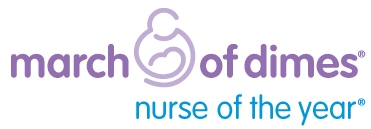 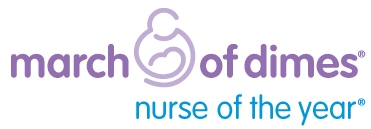 CategoryIncludesADVANCED PRACTICE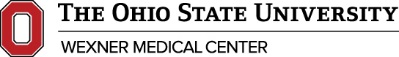 Clinical Nurse Specialist, Certified Nurse Midwife, Certified Registered Nurse Anesthetist, Nurse Practitioner and Nurse Psychotherapist.AMBULATORY CARE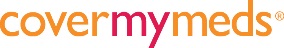 Clinic (pediatric or adult), office and other ambulatory care settings and/or school, transplant coordinators, outpatient diagnostics, parish nurse.BEHAVIORAL HEALTHMental Health and Addictive Services.CASE MANAGEMENT/ MANAGED CARE 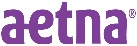 Nurses actively engaged in the professional practice of case management in any health care setting. Nurses who perform clinical assessments and/or advocates for appropriate patient admissions to specialty units/programs.Nurses in managed care/health maintenance organization settings, i.e., Utilization Management Nurses, Legal Review Nurses, Transition of Care/ Onsite Review Nurses, Disease Management and Telephonic Nurses Line Nurses.CRITICAL CAREIncludes adult ICU/CCU, IMC, PICU, NICU and intermediate care units.DISTINGUISHED NURSE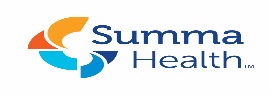 A nurse who, over the past 10 years, has made significant contributions to nursing in Ohio through professional, community and/or personal achievements and is a strong leader within their area of expertise.DIVERSITYAny nurse who demonstrates excellence within their specialty while exemplifying commitment to advancing the principles of diversity and inclusion, and demonstrably promotes diversity within the field of nursing.EDUCATION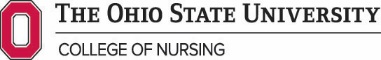 Educators from Hospitals, Universities, Junior Colleges, and Community Schools.EMERGENCYER, flight, ambulance, pre-hospital, telephone triage and Peds ER.GENERAL MEDICALMedical, orthopedics, neurological, renal respiratory, cardiovascular nursing dependent upon specialty. LONG TERM ACUTE CARE REHAB /HOSPICE & PALLIATIVE 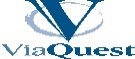 Nursing in inpatient/outpatient hospice settings, palliative care and all home health care settings.Nurses caring for patients in specialty , Skilled Nursing Facilities and Acute Rehabilitation Long Term Care Facilities.NURSE LEADERSHIP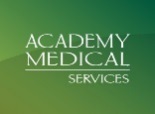 Includes nurses in general medical/surgical or specialty unit area of nursing who function in the Charge Nurse role. Includes Adult ICU/CCU, IMC, cath lab and special procedures, PTCA Interventional Radiology, ER, Surgical, Labor & Delivery, NICU and intermediate care units and PICU. It also includes Entrepreneurs, Researchers, Consultants, CNE’s, CNO’s, VP’s, Administrative Directors, and Department Directors/Managers.PEDIATRIC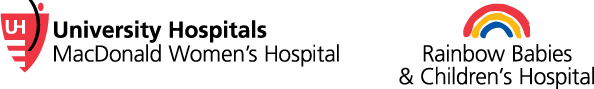 Nursery and general pediatric units.PUBLIC HEALTH Includes nurses in population based care such as school nurses, occupational nurse, prison nurse, public health nurse and community health nurse.QUALITY & RISK MANAGEMENT INFECTION CONTROL AND RESEARCH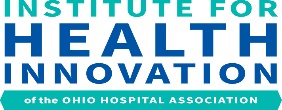 Performance Improvement, Quality Management, Risk Management, Informatics, Patient Advocate, Patient Safety in the Community and/or Hospital; and nurses in IC/EH. Nurses contributing to the field of Nursing through Research and Publications.RISING STAR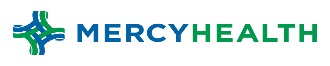 Nurses who at the time of the nomination have no more than 3 years of practice, and exemplify outstanding patient care, leadership and professionalism.SURGICAL SERVICES & PROCEDURAL AREAPerioperative, Preoperative, PACU, Day Surgery, OR, Oncology and Endoscopy, cath lab and special procedures, dialysis, PTCA Interventional Radiology.WOMEN'S HEALTH & CENTERING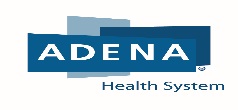 Antepartum, Intrapartum, Maternal/Baby Care, Postpartum and Gynecology. Nurses in Centering Programs.